ORDE VAN DIENST    zondag 7 november 2021 ds. Margo Trapman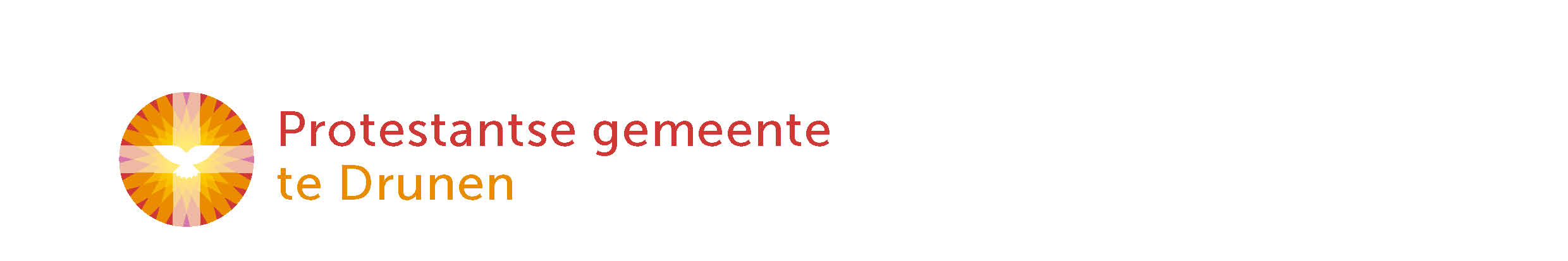 Welkom en afkondigingen door ouderling van dienstMoment van stilteIntochtslied (staande): lied 289: 1 en 2 Heer, het licht van uw liefde schittertBemoediging en groet   Lied:	            	lied 289: 3     KyriëgebedGlorialied: 		lied 299 j 1 t/m 4 Om de mensen en de dieren                                   Gebed om de Heilige Geest bij de opening van het WoordKinderlied van de maand : Compliment (https://youtu.be/CHXaeH_NWbA)Kinderen – indien aanwezig – mogen naar de kindernevendienst Bijbellezing 	Jeremia 50, 4-7Lied 			Psalm 31: 1 en 3 Op U vertrouw ik, Heer der herenBijbellezing 	Johannes 10, 1-10Lied 			Psalm 23 C: 1, 2 en 5 Mijn God, mijn herder, zorgt voor mijVerkondiging  Moment van stilte, orgel of pianospelLied			Lied 713: 1 en 2 Wij moeten Gode zingenKinderen komen terug van de kindernevendienstDankgebed, voorbeden, stil gebed en gezamenlijk gebeden ‘Onze Vader’ Collectes (2x)     digitaal     Slotlied (staande)	Lied 655: 1, 2 en 5 Zing voor de Heer een nieuw gezangZegenGezongen ‘Amen, Amen, Amen’  (Liedboek 2013: 431c)